Inverse Matching Cards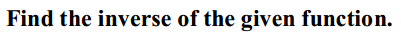 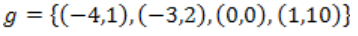 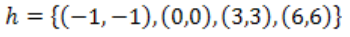 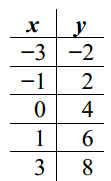 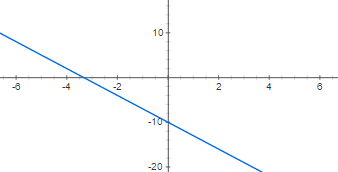 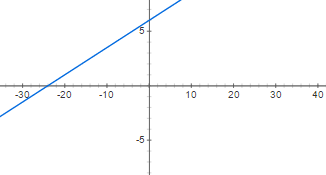 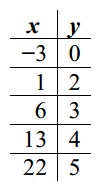 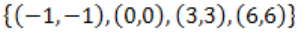 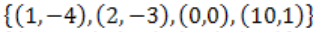 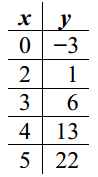 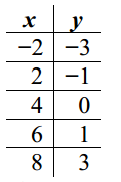 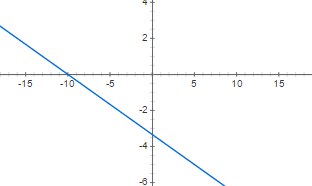 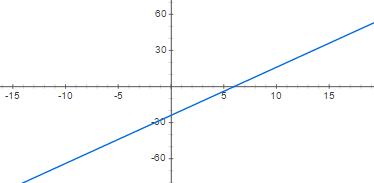 